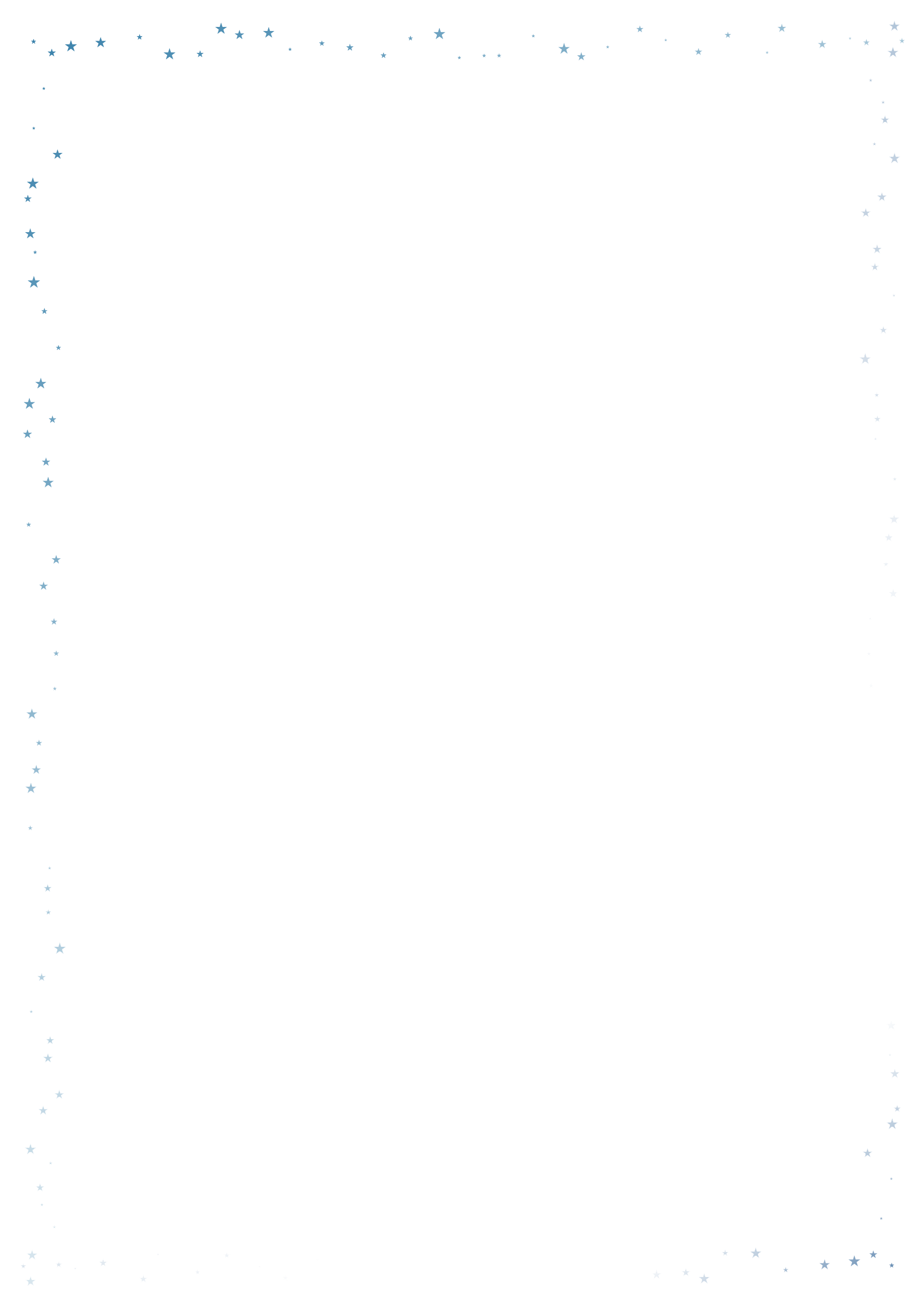 2019 närmar sig sitt slut. Styrelsen vill härmed informera alla våra boende om händelser under det gångna året, med en framåtblick om vad som är på gång i föreningen 2020   	AvgifterMånadsavgifterna för lägenheterna höjs med 3% från 1/1 2020. För parkering (garage samt uteplatser) höjs avgiften från samma datum till 200 kr/mån för uteplats, 330kr/mån för garageplats, samt 400 kr/mån för garageplats med el. Elpriset höjs till 1.50 kr/kWVid parkering på föreningens område gäller MAX 10 minuter för av- och pålastning. Vid panncentralen råder parkeringsförbud. Gäller EJ fordon med särskilt tillstånd.Energisparprojektet med HSB VärmlandNågra av de åtgärder som utförts i linje med föreningens energisparprojekt under året är b la ombyggnad av ventilationsanläggningar för till och frånluft, samt att ytterligare ett antal utvalda lägenheter fått temperaturgivare installerade.Ny belysning i tvättstugor och portarNy belysning (LED) med nya armaturer har bytts ut i samtliga tvättstugor. Ny belysning ovanför portarna har också installerats under året.Renovering av fasadernas fogar och hörnFasadrenoveringarna har fortsatt under året och arbetet är ännu ej färdigställt. Fasadernas ytterhörnor är ordentligt spruckna på vissa håll och styrelsen kommer se över möjligheter till åtgärder för att reparera skadorna. Vi inväntar denna åtgärd, eftersom den kräver bygglov från kommunen. Fasadhörnorna är dock lagade inför vintern.Dörrmattor och annat brandfarligt materialVi påminner om att det inte är tillåtet att ha dörrmattor utanför sin dörr. Detta på grund av brandrisken. Styrelsen är skyldig att följa SBA (Systematiskt Brandskydds Arbete) föreskrifter och lagstiftning. Det är heller inte tillåtet att förvara brandfarligt material i källargångarna och/eller utanför källarförråden.Policy för andrahandsuthyrningVid en eventuell andrahandsuthyrning av lägenhet krävs särskilt tillstånd. Vi hänvisar även till de generella regler som gäller för andrahandsuthyrning. Blankett finns på föreningens hemsida. Vid en andrahandsuthyrning där inget tillstånd finns, kan tråkiga påföljder ske.Egenkontroll av badrum samt anslutning av disk- och tvättmaskinVarje enskild boende har ansvar - och skyldighet - att se över sitt badrum. Många vattenskador uppstår via våtrumsmattor och mattsläpp vid avloppen, samt läckage från toalettstol. Stäng kranen till diskmaskin och tvättmaskin när ni inte använder den. Ett vattenläckage kan även drabba andra boende. Vattenskador är - och blir - en stor kostnad för föreningen. Med en god egenkontroll kan, förhoppningsvis, ett eventuellt läckage upptäckas i tid.Sopsortering samt återvinning – Grovsoprummet (Stråvägen 2–4)
Vi påminner om att hålla en god ordning i grovsoprummet. Tänk på att platta till kartonger, wellpapp och dyl., så att inte container och kärl blir överfulla. Kemikalier, färgburkar och vitvaror får EJ lämnas i grovsoprummet, utan det är den boendes ansvar att sortera detta vid Görvälns återvinningscentral.Tänk också på att KNYTA ihop soppåsarna ordentligt. Det är inte trevligt för vare sig fastighetsskötare eller renhållningspersonal att behöva plocka upp utspridda sopor i soprummet. Släng inte pizzakartonger i sopnedkastet, det förorsakar stopp.Rutiner vid felanmälan till HSBSamtliga felanmälningar ska gå via HSB felanmälan, tel. 010-442 50 00, email: felanmalan.mail@hsb.se, alternativt via HSB-portalen BostadsrättstilläggsförsäkringenPå grund av kraftigt ökade kostnader har föreningen -på sikt – inte möjlighet att behålla den kollektiva bostadsrättstilläggsförsäkringen. Bostadsrättstilläggsförsäkringen kommer att upphöra 31/5 2020. Från och med 1/6 2020 kommer alla boende att själva behöva teckna en egen bostadsrättstilläggsförsäkringTill sist…Styrelsearbete – kanske något för dig?
Vi som förtroendevald styrelse har suttit länge nu - en del av oss över 10 år. Att arbeta i en styrelse med styrelsefrågor är spännande, utmanande och ansvarsfullt. En förening behöver både förvaltas, men samtidigt utvecklas. Tveka inte att kontakta oss i styrelsen om intresse finns att sitta med i styrelsen/arbeta med styrelsefrågor - så berättar vi mer. Det går också bra att anmäla sitt intresse till vår valberedning, Eva Eriksson, Stråvägen 5, samt Birgitta Gustafsson, Axvägen 8.

Psst…Glöm inte att släcka ljusen och kontrollera att brandvarnaren fungerar! 
Styrelsen önskar alla en fortsatt trevlig höst,  Samt en riktigt God Jul och ett Gott Nytt År! 
Besök gärna vår egen web-sida: http://www.hsb.se/norrastorstockholm/brf/eken/. Sidan uppdateras kontinuerligt. Ni kan även komma i kontakt med oss i styrelsen via e-post: styrelsen.eken@gmail.com eller telefon: 08-4022709